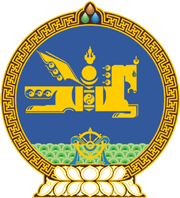 МОНГОЛ УЛСЫН ХУУЛЬ2023 оны 11 сарын 10 өдөр                                                                  Төрийн ордон, Улаанбаатар хот     ТӨР, ХУВИЙН ХЭВШЛИЙН ТҮНШЛЭЛИЙН      ТУХАЙ ХУУЛИЙГ ДАГАЖ МӨРДӨХ ЖУРМЫН      ТУХАЙ ХУУЛЬД НЭМЭЛТ ОРУУЛАХ ТУХАЙ1 дүгээр зүйл.Төр, хувийн хэвшлийн түншлэлийн тухай хуулийг дагаж мөрдөх журмын тухай хуульд  доор дурдсан агуулгатай 81 дүгээр зүйл нэмсүгэй: “81 дүгээр зүйл.Төр, хувийн хэвшлийн түншлэлийн тухай хуулийн 12 дугаар зүйлийн 12.1-д заасан Түншлэлийн төвийг байгуулах хүртэл уг төвийн чиг үүргийг төр, хувийн хэвшлийн түншлэлийн асуудал эрхэлсэн төрийн захиргааны төв байгууллага хэрэгжүүлнэ.”	2 дугаар зүйл.Энэ хуулийг 2024 оны 01 дүгээр сарын 01-ний өдрөөс эхлэн дагаж мөрдөнө.МОНГОЛ УЛСЫН ИХХУРЛЫН ДЭД ДАРГА 				Л.МӨНХБААТАР